Grupa I – propozycja zajęć – 09.04.20r.Temat kompleksowy: „Święta tuż, tuż …”Temat dnia: „Wielkanocny koszyczek …”Cele:Dziecko:poznaje nową piosenkę;ilustruje ruchem treść piosenki;odpowiada na pytania do treści utworu;wie, co to jest „święconka”;poznaje zawartość koszyczka wielkanocnego;poznaje symbolikę produktów;prawidłowo reaguje na ustalone sygnały;rozwija ogólną sprawność ruchową;przelicza w dostępnym zakresie;koloruje koszyk wg własnego pomysłu;rozwija zdolności manualne;wykonuje ćwiczenia ortofoniczne;chętnie uczestniczy w zabawach muzyczno – ruchowych.„Na Wielkanoc” – słuchanie piosenki (sł. Urszula Piotrowska, muz. Magdalena Melnicka – Sypko) oraz rozmowa na temat wielkanocnego koszyczka (piosenka dostępna do wysłuchania w Internecie – link podany na końcu) „Na Wielkanoc” Na Wielkanoc każdy zając maluje pisanki,a po bazie biegnie razem z cukrowym barankiem. 		Ref.:  La, la, la, la, la, la, z cukrowym barankiem. /x2Ma kurczątko ze święconką pleciony koszyczek,a ja wszystkim moim bliskim wesołych świąt życzę! 		Ref.: La, la, la, la, la, la, wesołych świąt życzę. /x2Po wysłuchaniu piosenki wyjaśniamy dzieciom co to jest „święconka”, następnie rozmawiamy na temat piosenki:Co robi zając na Wielkanoc?Z kim biegnie po bazie?Co ma kurczątko ze święconką?2. „Wielkanocny koszyczek” – oglądanie koszyczka na ilustracjach (znajdują się na końcu); wypowiedzi na temat zawartości koszyczka wielkanocnego.Wyjaśniamy dziecku, że koszyk wielkanocny nazywamy też „koszykiem ze święconką”, gdyż wkładamy do koszyka produkty, które święci się w kościele w przeddzień Wielkanocy                       w Wielką Sobotę.  Następnie wymieniamy produkty, które powinny znaleźć się w koszyku:Chleb – najważniejsze pożywienie człowieka, niezbędne do życia. Gwarantuje pomyślność i dobrobyt. Symbolizuje ciało Chrystusa.Sól – minerał życiodajny, ochrona przed zepsuciem, symbol oczyszczenia                                 i nieśmiertelności.Jajko – symbolizuje życie i choć weszło do święconki najpóźniej, najbardziej kojarzy się ze Świętami Wielkanocnymi.Chrzan – korzeń chrzanu symbolizuje krzepę i siłę. Ma przynieść nam dobre zdrowie. Wzmacnia właściwości pozostałych potraw, które są w wielkanocnej święconce. Ser – oznacza przyjaźń między człowiekiem a przyrodą.Wędlina – najczęściej szynka albo kiełbasa, symbolizuje zdrowie, płodność i dostatek.Babka wielkanocna – symbolizuje bogactwo i doskonałość. Zgodnie z tradycją musi        to być ciasto domowego wypieku.Baranek wielkanocny – ponieważ Pana Jezusa nazywamy Barankiem Bożym.Bukszpan – symbol przyrody, budzącej się do życia po zimie, wszędzie kiełkuje nowe życie.3. „Zajączki” – zabawa paluszkowa z elementami matematyki. Pięć zajączków małych kica na polanie.Gdy się jeden schowa, ile tu zostanie? Pięć zajączków małych kica na polanie. Gdy się dwa schowają. Ile tu zostanie?Pięć zajączków małych kica na polanie.Gdy się trzy schowają ile tu zostanie?Pięć zajączków małych kica na polanie.Gdy odejdą cztery, ile tu zostanie?Pięć zajączków małych kica na polanie.Kiedy pięć się schowa, ile tu zostanie?Pięć zajączków małych już do mamy kica. Kocha je ogromnie mama zajęczyca.  (dziecko zaplata palce obu dłoni i kołysze splecionymi dłońmi) „Koszyk wielkanocny” – zabawa plastyczna; malowanie koszyczka wg pomysłu                 i  wybranej techniki przez dziecko (kolorowanki dołączone na końcu).„Kłótnia wielkanocna …” – wysłuchanie piosenki (muz. i sł. U. Pakuła); omówienie treści oraz zabawa z ćwiczeniami ortofonicznymi (piosenka dostępna na YouTube). Posłuchajcie tylko ile było krzyku,
gdy się pokłóciły zwierzęta w koszyku.
Malutkie kurczątko, bielutki baranek,
Brązowy zajączek i kilka pisanek.

Ref. Kurczątko piszczy – pi, pi, pi,
        baranek beczy – be, be, be,
        zajączek skacze – kic, kic, kic,
        pisanki wesoło śmieją się.

Żółciutki kurczaczek macha skrzydełkami,
jestem najpiękniejszy, żółty jak salami.
Mam czerwony dziobek i czerwone nóżki,
falujące piórka tak jak u kaczuszki.

Ref.....

Co ty opowiadasz – dziwi się baranek,
jestem cały z cukru, mam cukrową mamę.
Dzieci na mój widok bardzo się radują
i z mojego grzbietu cukier oblizują

Ref....

Brązowy zajączek śmieje się wesoło,
jestem z czekolady – opowiada wkoło.
Właśnie mnie najbardziej uwielbiają dzieci,
już na sam mój widok dzieciom ślinka leci.

Ref....

Dlaczego tak głośno kłócą się zwierzątka,
dziwi się pisanka zielona jak łąka.
Dziwią się pisanki żółte i czerwone,
brązowe, różowe, szare, posrebrzone.Życzymy udanej zabawy ;)Wychowawczynie z gr. IPoniżej link do wspaniałej bajki o przygodach wielkanocnych Kubusia Puchatka i jego przyjaciół pt.: „Maleństwo i przyjaciele” https://www.cda.pl/video/138698512Link do piosenki pt.: „Na Wielkanoc”https://chomikuj.pl/LICK/DLA+DZIECI/CD2/10+-+Na+Wielkanoc+ka*c5*bcdy+Zaj*c4* 85c+maluje+pisanki,2672443488.mp3(audio)Ilustrację proszę powiększyć wg potrzeby.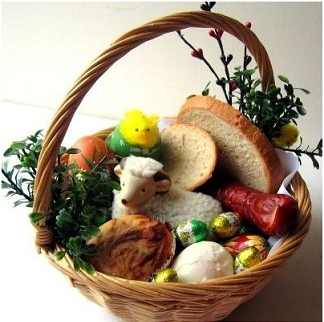 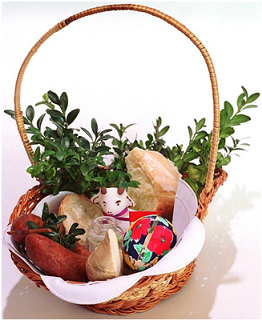 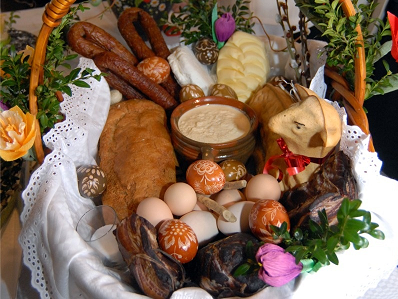 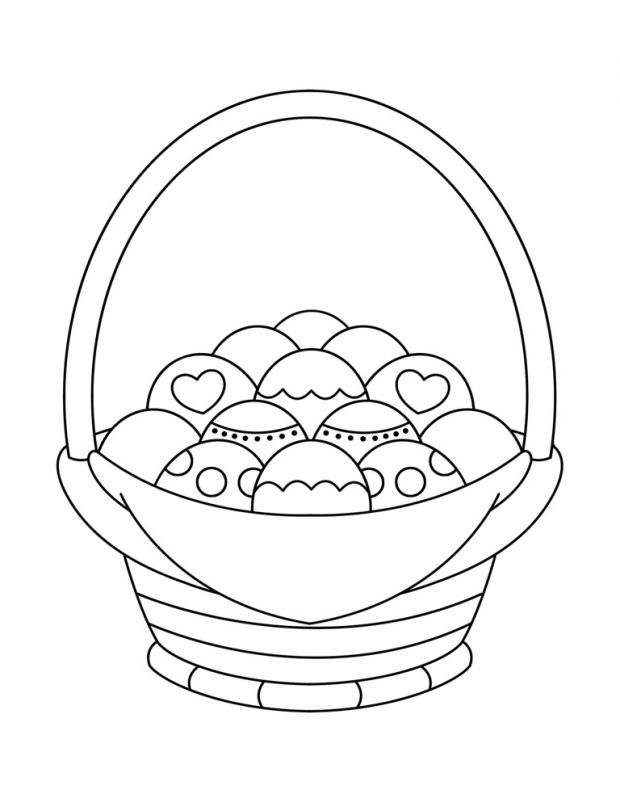 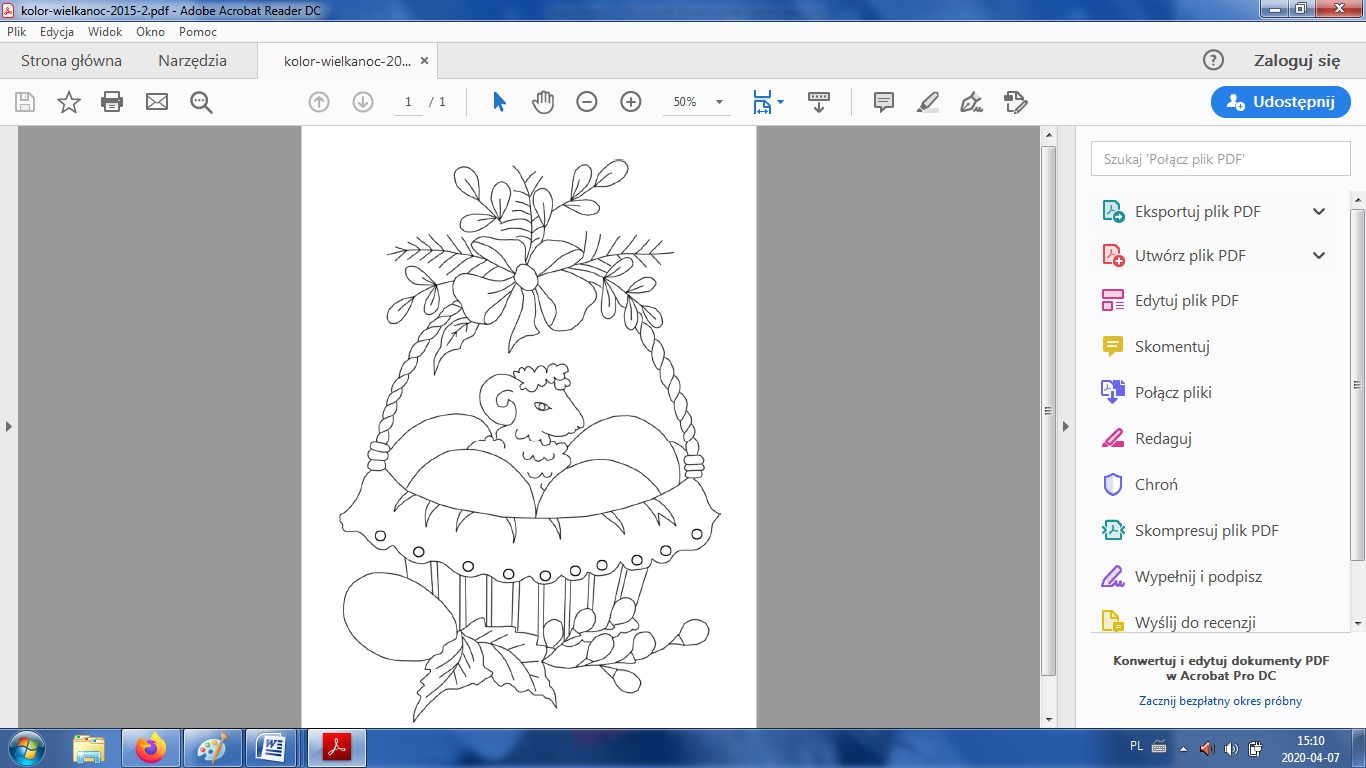 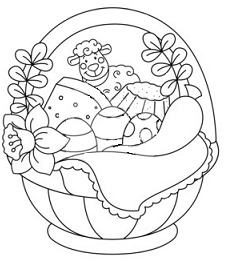 